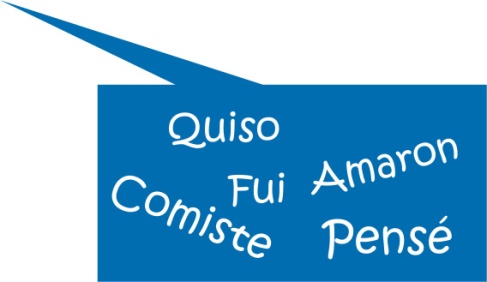 PRETERITO INDEFINIDOCon el pretérito indefinido expresamos hechos terminados en un espacio pasado.Indefinido regularVerbos regularesLas terminaciones de indefinido de los verbos terminados en -er y en -ir son iguales.En los verbos terminados en -er y en -ir cuando la raíz del verbo termina en vocal se cambia la I por Y en las 3ª personas: leer > leyó/leyeron, oir > oyó/oyeronLas terminaciones de los verbos en -ar y en -ir en la primera persona del plural (nosotros-as) del indefinido y del presente son iguales.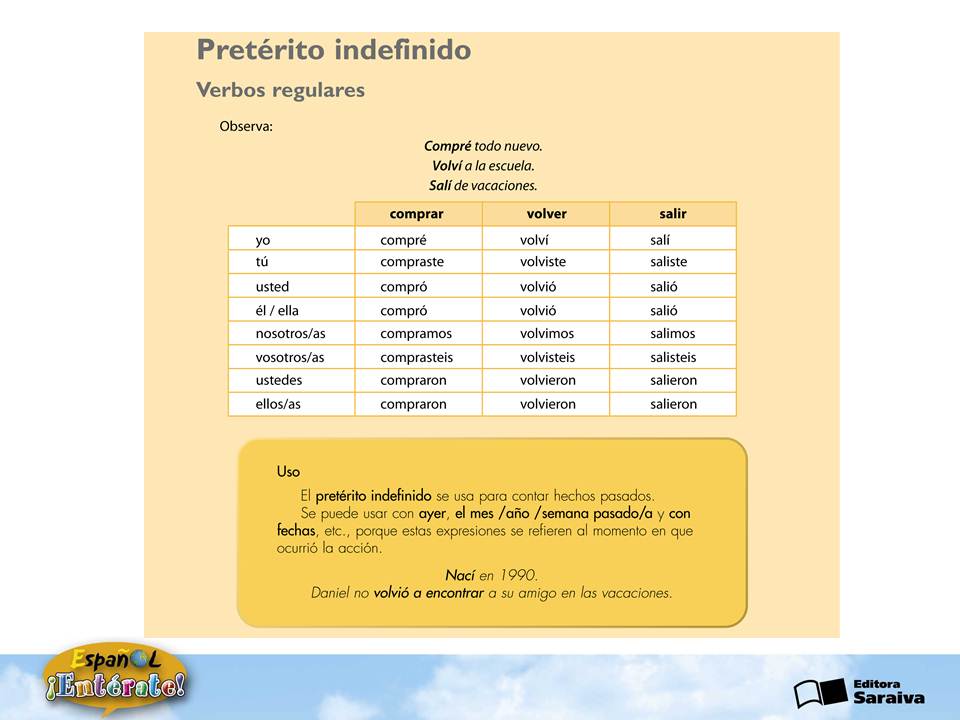 Verbos  irregularesEn español los verbos ser e ir son totalmente irregulares. Además tienen la misma forma en el pretérito indefinidoMi padre fue profesor de literatura (verbo ser)Mi padre fue a México de vacaciones (verbo ir)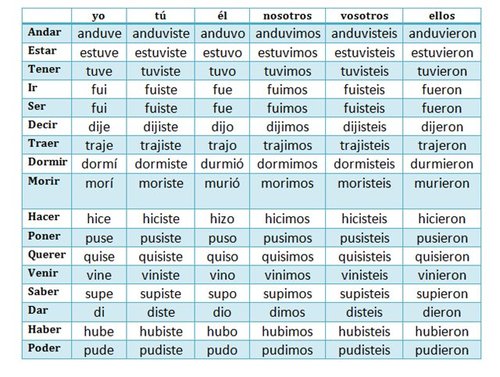 COMPLETA  (Pretérito Indefinido)Principio del formulariocomerAyer usted  puré de papas (patatas)
Ayer mis amigos pizza en la fiesta.
La semana pasada (nosotros) en la casa de mi Tía.viajarEl año pasado (yo) a mi país de origen.
El gato también con nosotros.
Muchos suizos con nosotros.estarEl mes pasado enfermo de gripa.
Mis amigos muy contentos en la fiesta del sábado.
Ustedes  en mi casa este fin de semana.traerPara la fiesta, Juan un pastel. 
Pedro y Luis los refrescos. 
Tu los bocadillos ¿verdad? irEl martes  (yo) a la clase de Español.
En Febrero (nosotros) a Estados Unidos.
El mes pasado mis amigos a visitar a sus padres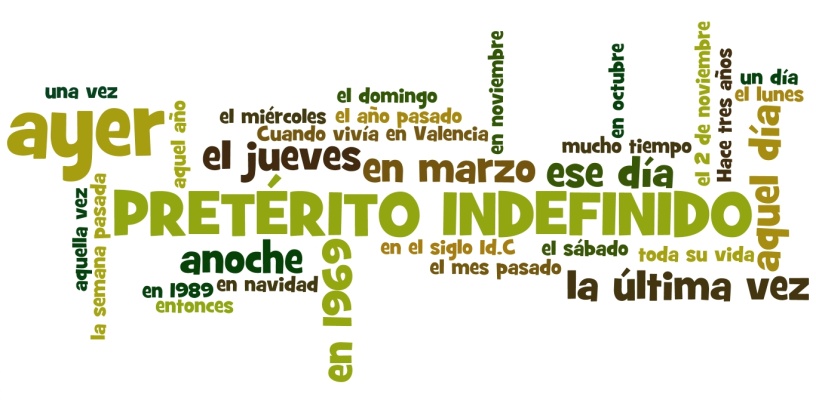 Verbos regulares. Conjugar los verbos entre paréntesis en pretérito indefinido.Ayer Marta y Luis (perder)  el autobús.Hace cinco años (ganar/yo)  una competición de gimnasia.Vosotros no (asistir)  a la ceremonia.Teresa de Calcuta (dedicar)  su vida a los más necesitados.Rafael Azcona (vivir)  del año 1926 al 2008.Verbos irregulares. Conjugar los verbos entre paréntesis en pretérito indefinido.Mis padres (tener)  que abandonar sus estudios.(andar/yo)  dos kilómetros para encontrar una fuente.Lo que (hacer/vosotros)  no estuvo bien.Tú no (traer)  nada a la fiesta.Nunca (saber/nosotros)  la verdad.Todo tipo de verbos. Conjugar los verbos entre paréntesis en pretérito indefinido.La película (comenzar)  con media hora de retraso.La semana pasada (colgar/yo)  unas fotos en la red.(pedir/ella)  un montón de regalos para su cumpleaños.Anoche los niños se (dormir)  en seguida.El año pasado, todos los alumnos (aprobar)  los exámenes finales.-AR-ER/-IRYO-é-íTÚ-aste-isteÉL/ELLA-ó-ió/vocal + yóNOSOTROS/AS-amos-imosVOSOTROS/AS-asteis-isteisELLOS/AS-aron-ieron/vocal + yeronYOfuiTÚfuisteÉL/ELLA/USTEDfueNOSOTROS/ASfuimosVOSOTROS/ASfuisteisELLOS/AS/USTEDESfueron